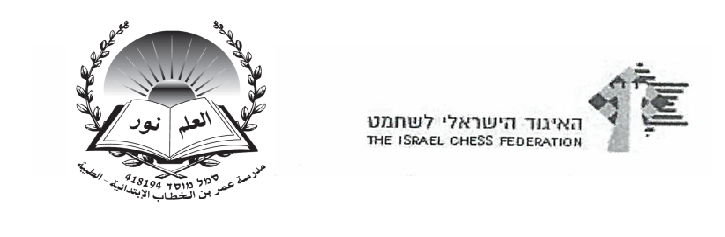 بطولة اسرائيل في الشطرنج للأجيالللعام 2018-الوسط العربي/ لواء  المركز ندعوكم بهذا للاشتراك في بطولة إسرائيل في الشطرنج للأجيال والتي ستقام في نادي الشطرنج عمر بن الخطاب في مدرسة عمر بن الخطاب- الطيبة- لواء المركزستقام خمس مسابقات منفردة لخمس فئات جيل: حتى 8 سنوات/ 10/12/14/16 يومي الثلاثاء والأربعاء من 2/1/2018- 3/1/2018يمكن لكل من التالي المشاركة وفقط من الوسط العربي: جيل 8 سنوات- مواليد 2010 وما فوقجيل 10 سنوات- مواليد 2008 وما فوقجيل 12 سنة- مواليد 2006 وما فوقجيل 14 سنة: مواليد 2004 وما فوقجيل 16 سنة: مواليد 2002 وما فوقطريقة المباراة: 6 جولات سويسرية في وتيرة 50 دقيقة لكل لعبة+ 10 ثواني لكل خطوة.البرنامج: التواجد يوم الثلاثاء 2/1/2018 بين الساعات 9:45-10:15سيتم بعث النتائج لجمعية الشطرنج من أجل التدرج واعطاء درجة تمكن اسرائيلية.تبدأ مراسيم الافتتاح في تمام 10:15.حفل الانتهاء: سيقام يوم الأربعاء عند انتهاء الجولة الأخيرة مباشرة وعليه، يرجى من الجميع التواجد والمشاركة.تساوي الدرجات "التعادل"  سيقرر حسب الأولويات التالية:بوخهولتس كات 1 (بوخهولتس بدون الند الذي حصل على أقل علامات)النتيجة بين اللاعبينمبارزة وفق شروط تقرر وقتها.الجوائز: ستوزع كؤوس على الثلاثة مراتب الأولى في كل لعبة.سيتأهل الحاصلين على المراتب ألأولى والثانية من كل فئة جيل لبطولة البلاد في عيد الفصح- פסח.كما وسيتأهل بشكل اوتوماتيكي كل من لديه فوق درجة التمكن.جيل 16 مفتوحة- 2150جيل 14 مفتوحة- 2000جيل 12 مفتوحة- 1850جيل 10 مفتوحة- 1700لاعبين بدائل في البطولة: فقط من التصفيات! كل توجه منفرد للاشتراك منوط بقرار لجنة الاعتراض.(يعطى كامل الحق للقائمين على البطولة التغيير والعمل وفق قراراتها) رسوم الاشتراك:   80 ش.ج رسوم اشتراك في المسابقة. يجب التسجيل من خلال استمارة الاشتراك المرفقة.كما هو ملزم لكافة المشتركين في البطولة وجود بطاقة لاعب شطرنج لكل مشترك. يمكنكم الحصول على بطاقة لاعب بسعر مغر، ضمن الحملة 120 سيقل بدلا من 320 شيقل لكل السنة 2018. ينتهي التسجيل يوم 1/1/2018للإستفسار، يمكنكم الاتصال والتحدث مع استاذ محمد منصورعلى 0544628401 . لن يقبل التسجيل هاتفيا.يحق لاتحاد الشطرنج إجراء التغييرات وفق الحاجة.                                        مع فائق الإحترام والنجاحمحمد منصور- مدير نادي الشطرنج عمر بن الخطابجيل بوروحوبسجي- مديرعام اتحاد الشطرنج الاسرائيليموشي كتسير- رئيس لجنة الشباب -اتحاد الشطرنج الاسرائيليטופס הרשמה למוקדמות אליפות ישראל לגילאים לשנת 2018התשלום יתבצע באופן מרוכז ע"י המדריך או המלווה של המשתתפים של המשתתפים טרם התחלת המשחקים. במידה והמשתתף ירצה להעביר את דמי הרישום בעצמו ניתן לבצע זאת במקום בו תיערך התחרות לפני התחלת הסיבוב הראשון, משתתפים אלה יאשרו טלפונית את השתתפותם בתחרות מספר ימים לפני פתיחת האליפות.הנני מבקש להירשם למוקדמות אליפות ישראל מרכז מגזר ערבי לגילאים שתתקיים בין התאריכים 2-3/1/2018מצ"ב צ'ק על סך 80 ₪ לפקודת:  מר מנסור מוחמד.הקף בעיגול -  - יש לי כרטיס שחמטאי לשנת 2018. - אין לי כרטיס שחמטאי בתוקף, מצ"ב 120 ש"ח,לפקודת האיגוד הישראלי לשחמט לכרטיס לשנת 2018. הקף בעיגול: גיל 8 / 10 / 12 / 14 / 16שם השחקן                     כתובת                         טלפון                       תאריך לידה_________             ____________          _________              __________    מספר ת.ז             מס' שחקן            דואר אלקטרוני             חתימת ההורים___________        ______           _______________        __________اليومالتاريخالجولةالساعاتاليومالتاريخالجولةالساعاتاليومالتاريخالجولةالساعاتالثلاثاء2/1/18110:30-12:30الثلاثاء2/1/18315:30-17:30الاربعاء3/1/18513:00-15:00الثلاثاء2/1/18213:00-15:00الاربعاء3/1/18410:30-12:30الاربعاء3/1/18615:30-17:30